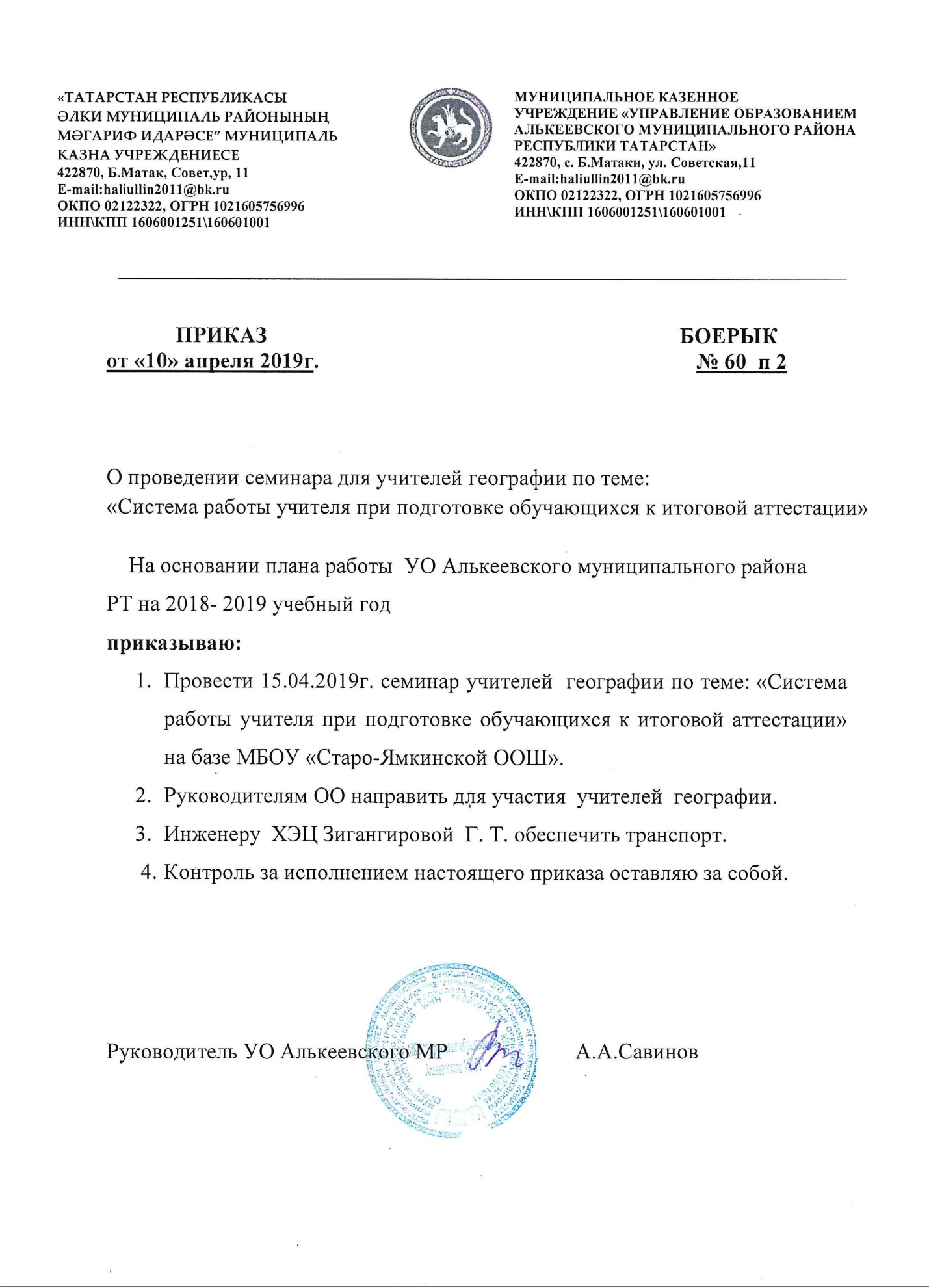                  Программа семинара учителей географии ВремяМероприятие8.30 – 8.45 Встреча и регистрация участников семинара8.45 -  9.00Завтрак9.00 -9.15Выступление  директора школы Газизовой Р.М.9.15 – 9.25Приветствие школьников9.25 – 10.10Открытый урок «Изучение Дальневосточного экономического района»                         (учитель географии Валеев М.С.)10.10 – 10.30Экскурсия в школьный музей                           (учитель  Нуруллин С.А.)10.30 – 11.15Интеллектуальная игра «Аукцион знаний» (ответственный: учитель географии Валеев М.С.)11.15 – 11.45Мастер-класс «Методика подготовки обучащихся 9 классов к выполнению заданий с развернутым ответом»(учитель географии высшей квалификационной категории Староматакской СОШ Тихонова Н.М.)11.45 – 12.15Подведение итогов семинара. Анализ и отзывы участников семинара.